FIXTURES FOR SATURDAY, FEBRUARY 23rd, 2019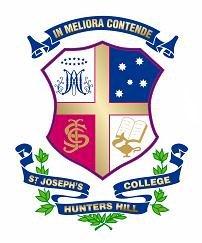 BASKETBALL v NEWINGTON & KNOXOTHER ACTIVITIES/SPORTSROWING:  KINGS & ALL SCHOOLS REGATTASCRICKET v RIVERVIEW, NEWINGTON, SHORE, GRAMMAR, KNOX & KINGS TENNIS v NEWINGTON WATERPOLO v RIVERVIEW, TRINITY & KNOXTransport for Saturday 23rd FebruaryForward Journeys: Return Journeys:Meals:Surf Life Saving7.15am		35 Water + 35 Mars BarsRowingEarly Breakfast for Boarders in Y9 Ref (Continental)5:30am – 17 x Yr10 6:15am – 14 x Yr8 6.45am – 18 x Yr9Early Breakfast for Boarders in Y9 Ref (Hot)8:00am – 49 x Yr11 & 12Golf10.45am		Cut Lunches for 5Water Polo11:30am		Cut Lunches for 26 – 13A, 13BTennis10.30am		Cut Lunches for 7 – 2nd   plus 15 waters11.30am		Cut Lunches for 7 – 1st    plus 15 water11.45am – 2.00pm		Cafeteria Style Lunch in Y9 Dining RoomTeamOppositionVenueTimeBus To Bus FromLunchFirstsNewington SJC Gym 11:15amAt GymSecondsNewington SJC Gym10.00amAt GymThirdsNewington SJC Gym9:00amY9 Ref – 12noonFourthsNewington SJC Gym8.00amY9 Ref – 12noonFifthsNewington SJC Outdoor Court 112.00pm Y9 Ref – 1.30pmSixthsNewington SJC Outdoor Court 111.00amY9 Ref – 12.30pmSeventhsNewington SJC Outdoor Court 19.00amY9 Ref – 12noonEighthsNewington SJC Outdoor Court 18.00amY9 Ref – 12noonNinthsNewington SJC Outdoor Court 1 10.00amY9 Ref – 12noonTenthsNewington Newington Court 312:00pm10.45am1.10pmY9 Ref – 1.30pmEleventhsNewington Newington Court 311:00am9.45am12.10pmY9 Ref – 1.00pmTwelfthsNewington Newington Court 310:00am8.45am11.10pmY9 Ref – 12noonThirteenthsNewington Newington Court 39:00am7.45am10.25amY9 Ref – 12noonFourteenthsNewington Newington Court 38:00am7.00am9.10amY9 Ref – 12noon16ANewington SJC Gym1:00pmY9 Ref – 12noon16BNewington SJC Outdoor Court 412:00pmY9 Ref – 1.30pm16CNewington SJC Outdoor Court 411:00amY9 Ref – 12.30pm16DNewington SJC Outdoor Court 410:00amY9 Ref – 12noon16ENewington SJC Outdoor Court 49:00amY9 Ref – 12noon16FNewington SJC Outdoor Court 48:00amY9 Ref – 12noon16GKnox Lawson Court 212.00pm10.45am1.10pmY9 Ref – 2.00pm15ANewington Newington Court 2 12:00pm10.45am1.10pmY9 Ref – 2.00pm15BNewington Newington Court 2 11:00am9.45am12.10pmY9 Ref – 1.00pm15CNewington Newington Court 2 10:00am8.45am11.10pmY9 Ref – 12noon15DNewington Newington Court 2 9:00am7.45am10.25amY9 Ref – 12noon15ENewington Newington Court 2 8.00am 7.00am9.10amY9 Ref – 12noon15FNewington Newington Court 4 12.00pm 10.45am1.10pmY9 Ref – 2.00pm15GNewington Newington Court 411.00am 9.45am12.10pmY9 Ref – 1.00pm14ANewington SJC Gym2:00pmY9 Ref – 12noon14BNewington SJC Outdoor Court 212:00pmY9 Ref – 1.30pm14CNewington SJC Outdoor Court 211:00amY9 Ref – 12.30pm14DNewington SJC Outdoor Court 210:00amY9 Ref – 12noon14ENewington SJC Outdoor Court 29:00amY9 Ref – 12noon14FNewington SJC Outdoor Court 28:00amY9 Ref – 12noon13ANewington SJC Outdoor Court 21:00pmY9 Ref – 12noon13BNewington SJC Outdoor Court 31:00pmY9 Ref – 12noon13CNewington SJC Outdoor Court 312:00pmY9 Ref – 1.30pm13DNewington SJC Outdoor Court 311:00amY9 Ref – 12.30pm13ENewington SJC Outdoor Court 310:00amY9 Ref – 12noon13FNewington SJC Outdoor Court 39:00amY9 Ref – 12noon13GNewington SJC Outdoor Court 38:00amY9 Ref – 12noonSport  Activity/Comp’VenueTimeBus To Bus FromLunchGPS SwimmingFriday NightQualifier 2Riverview5.45pm – 9.30pm5.45pm9.00pmGolfRiverview  Strathfield GC 11.30am – 4.30pm11.00am4.30pmCutSwimmingSquadLane Cove 6.40am - 9.00am6.40am8.10pm12noonSurf Life SavingPatrol  Long Reef Beach9.00am - 12.00pm7.30am12noon1.00pmFitnessSand Hills  Palm Beach4.00pm – 7.30pm 4.00pm6.30pmTeamOppositionVenueTimeBus To Bus FromLunchSeniorsYears 12 & 11(Breakfast 5.30am)Kings RegattaSIRC8.45am - 5.00pm8.45am3.50pmAt SIRCYear 10 VIIIs(Breakfast 5.20am)Kings RegattaSIRC5.30am – 1.00pm5.30am12noonAt SIRCYear 9 Quads(Breakfast 6.45am)All Schools  RegattaJoeys Boatshed then Hen & Chicken Bay7:30am – 11:00amFinish times will vary.12noonYear 8 Quads(Breakfast 6.15am)All Schools  RegattaJoeys Boatshed then Hen & Chicken Bay6:45am – 10:30amFinish times will vary.12noonTeamOppositionVenueTimeBus ToBus FromLunchFirstsRiverview Riverview First Field10.20am – 5.30pm 9.00am5.40pmAt ViewSecondsRiverview SJC No 1 10.50am – 5.00pmAt ParkThirdsRiverview Riverview 4A9.00am – 1.00pm8.00am1.15pm1.45pmFourthsShoreNorthbridge F1.30pm – 5.30pm12.15pm5.40pm11.45amFifths KnoxGillespie 39.00am – 12.00pm7.45am12noon1.00pmSixthsNewington College B 1.30pm – 5.30pm 12noonSeventhsGrammar College A 9.00am – 12.00pm12.30pm16ARiverviewRiverview 4A1.30pm – 5.30pm12.30pm5.40pm12noon16BNewingtonSJC No 51.30pm – 5.30pm12noon15ARiverview Riverview 2A9.00am – 1.00pm8.00am1.15pm1.45pm15BNewingtonSJC No 31.30pm – 5.30pm12noon14ARiverview Riverview 2A1.30pm – 5.30pm12.30pm5.40pm12noon14BNewington College B9.00am – 1.00pm1.30pm13ANewington SJC No 39.00am – 1.00pm1.30pm13BNewington SJC No 59.00am – 1.00pm1.30pm13CNewington College A1.30pm – 5.30pm12noon13DKings College E 9.00am – 1.00pm 1.30pmTeamOppositionVenueTimeBus To Bus FromLunchFirstsNewington SJC 1 – 4 12.30pm CutSecondsNewington NC 1 – 4 12.30pm10.45amTaxiCut3rds – 4thsNewington SJC 5 – 82.30pm12noon5ths – 6thsNewington SJC 5 – 812.30pm 11.45am7ths  Newington NC 5 - 610.15am 8.45am12.10pm1.00pm16A & BNewington NC 1 – 4 10.15am8.45am12.10pm1.00pm16C & DNewington NC 1 – 38.30am7.00am10.25pm12noon15A & BNewington SJC 6 – 810.00am12.30pm15C & DNewington SJC 6 – 88.00am12noon14A & BNewington SJC 3 – 510.00am12.30pm14C & DNewington SJC 1 – 210.00am 12.30pm13A & BNewington SJC 3 – 5 8.00am12noon13C & DNewington SJC 1 – 2 8.00am12noonTeamOppositionVenueTimeBus To Bus FromLunch1stsRiverviewRiverview9.20am8.30am11.00am12noon2ndsRiverviewRiverview10.00am8.30am11.00am12noon3rdsKnoxKnox9.15am8.00am10.45am12noon16AKnoxKnox9.55am8.00am10.45am12noon16BKnoxKnox10.35am9.15am12.10pm1.00pm15sKnoxKnox11.15am9.15am12.10pm1.00pm14ARiverviewRiverview8.00am7.00am9.30am12noon14BRiverviewRiverview8.40am7.00am9.30am12noon13A TrinityTrinity12.45pm11.30am2.30pmCut13B TrinityTrinity1.30pm11.30am2.30pmCut5.30am1 coach (38) from SJC to SIRC, PenrithRowing: Y10 VIIIs6.40amCollege  Yutong (20) from SJC to Lane Cove Swimming CentreSwimming7.00amCollege Higer ( 40) from SJC to Newington College, StamoreBasketball: 14th, 15ETennis: 16C, 16D7.00am1 bus (30) from SJC to St Ignatius’ College, RiverviewWater Polo: 14A, 14B 7.30am1 bus (35) from SJC to Long Reef BeachSurf Life Saving:7.45am1 bus (30) from SJC to Newington College, StamoreBasketball: 13th, 15D7.45amCollege  Rosa (15) from SJC to Gillespie Ovals, Bangalla Rd, WarraweeCricket: 5th 8.00am1 bus ( 26 plus kits) from SJC to St Ignatius’ College, RiverviewCricket: 3rd, 15A8.00am1 bus (30) from SJC to Knox College, WahroongaWater Polo: 3rd, 16A 8.30am1 bus ( 30) from SJC to St Ignatius’ College, RiverviewWater Polo: 1st, 2nd  8.45am1 bus (45) from SJC to Newington College, StamoreBasketball: 12th, 15CTennis: 7th, 16A, 16B8.45am1 coach (51) from SJC to SIRC, PenrithRowing: Seniors9.00amCollege Yutong (15) from SJC to St Ignatius’ College, RiverviewCricket: 1st 9.15am1 bus (30) from SJC to Knox College, WahroongaWater Polo: 16B, 15s 9.45am1 bus (45) from SJC to Newington College, StamoreBasketball: 11th, 15B, 15G10.45amCollege Yutong and Higer (50) from SJC to Newington College, StamoreBasketball: 10th, 15A, 15FTennis: 2nd 10.45amCollege Rosa (15) from SJC to Knox College, WahroongaBasketball: 16G11.30am1 bus (30) from SJC to Trinity College, Summer HillWater Polo13A, 13B 12.15pmCollege Yutong (15) from SJC to Shore Playing Fields, NorthbridgeCricket: 4th 12.30pm1 bus (26 plus kits) from SJC to St Ignatius’ College, RiverviewCricket: 16A, 14A 4.00pm1 bus (45) from SJC to Palm Beach Sand DunesFitness8.10amCollege Yutong (20) from Lane Cove Swimming Centre to SJCSwimming9.10amCollege Higer (30) from Newington College, Stamore to SJCBasketball: 14th, 15E9.30am1 bus (30) from St Ignatius’ College, Riverview to SJCWater Polo: 14A, 14B 10.25am1 bus (40) from Newington College, Stamore to SJCBasketball: 13th, 15DTennis: 16C, 16D10.45am1 bus (30) from Knox College, Wahroonga to SJCWater Polo: 3rd, 16A 11.00am1 bus (30) from St Ignatius’ College, Riverview to SJCWater Polo: 1st, 2nd  11.10am1 bus (30) from Newington College, Stamore to SJCBasketball: 12th, 15C12noon1 coach (38) from SIRC, Penrith to SJCRowing: Y10 VIIIs12noonCollege Rosa (15) from Gillespie Ovals, Bangalla Rd, Warrawee to SJCCricket: 5th 12noon1 bus (35) from Long Reef Beach to SJCSurf Life Saving:12.10pm1 bus (57) from Newington College, Stamore to SJCBasketball: 11th, 15B, 15GTennis: 7th, 16A, 16B12.10pm1 bus (30) from Knox College, Wahroonga to SJCWater Polo: 16B, 15s 1.10pmCollege Higer (41) from Newington College, Stamore to SJCBasketball: 10th, 15A, 15F1.10pmCollege Rosa (15) from Knox College, Wahroonga to SJCBasketball: 16G1.15pm1 bus (26 plus kits) from St Ignatius’ College, Riverview to SJCCricket: 3rd, 15A2.30pmCollege Yutong from Trinity College, Summer Hill to SJCWater Polo: 13A, 13B 3.50pm1 coach (51) from SIRC, Penrith to SJCRowing: Seniors5.40pmCollege Yutong from St Ignatius’ College, Riverview to SJCCricket: 1st, 16A, 14A 5.40pmCollege Rosa (15)  from Shore Playing Fields, Northbridge to SJCCricket: 4th 6.30pm1 bus (45) from Palm Beach Sand Dunes to SJCFitness